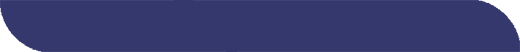 تاریخ / امضا                          تاریخ / امضا                          تاریخ / امضا                          تاریخ / امضا                          نام :نام خانوادگی :نام پدر‌ :کد ملی :تاریخ تولد :وضعیت نظام وظیفه:دین :مذهب :وضعیت تاهل :محل تولد:شماره موبایل :مشخصات / سمت معرف :آدرس :شماره شناسنامه:محل صدور:سابقه کار بیمه‌ای(سال):مقطع تحصیلیرشته تحصیلیگرایشمرکز آموزشیتاریخ شروعتاریخ پایاننام دورهمعدلنام محل کارپستمهمترین دستاوردهااز تاریختا تاریخعنوان پروژهشرکت / موسسههزینه مصوب اولیههزینه نهاییزمان مصوب اولیهزمان نهایینام دورهمدت دورهاز تاریختا تاریخ برگزار کنندهمدرک پایان دورهمدرک پایان دورهنام دورهمدت دورهاز تاریختا تاریخ برگزار کنندهداردنداردعنوان  مهارتمیزان تسلطنوع سابقهشرحموضوع ( اثر  / کتاب / مقاله / طرح / کمیته یا شورا )عنوان سال(انتشار/عضویت)عنوان موارد تدریسموسسهمخاطبعنوان زبانسطح گفتاریسطح شنیداریسطح فهم مطلبیسطح نوشتاریعنوان موارد تدریسموسسهمخاطبآشنایی با MSPآشنایی با Primaveraآشنایی با نرم افزارهای جامع مدیریت پروژهلطفا در صورتی که موارد خارج از مطالب عنوان شده وجود داشته و در معرفی بیشتر شما تاثیرگذار می باشد توضیح دهید.